01.02 – 05.02 (od poniedziałku  - piątku)Pn. –  9.00 – 12.00  - Świetlica	 13.30 – I grupa - Zajęcia plastyczne –op. p. E. Kulas 	 14.30 – II grupa. j.w. – (I-II grupa JUŻ PŁATNE )Wt. – 8.00 – 12.00 - Świetlica	8.50 – wyjazd na łyżwy – kl. III-VI – opiekun p. B. Majchrzak i p. J. Rzeczycka	12.00 – zabawy sportowe na sali gimnastycznej – opiekun B. MajchrzakŚr. – 8.00 – 12.00 -  Świetlica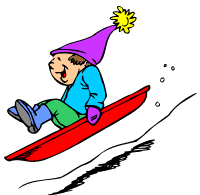 Czw. – 8.00 – 12.00 – Świetlica	9.00 – wyjazd na zawody PIŁKI RĘCZNEJ – kl. IV-VI – opiekun B. MajchrzakPt. -  8.00 – 12.00  - Świetlica	8.50 – wyjazd na łyżwy – kl. IV-VI – opiekun B. Majchrzak	12.00 – zabawy sportowe na sali gimnastycznej – opiekun p. B. Majchrzak